СЕВЕРО-КАВКАЗСКИЙ ФИЛИАЛФЕДЕРАЛЬНОГО ГОСУДАРСТВЕННОГО БЮДЖЕТНОГО  ОБРАЗОВАТЕЛЬНОГО УЧРЕЖДЕНИЯ ВЫСШЕГО ОБРАЗОВАНИЯ«РОССИЙСКИЙ ГОСУДАРСТВЕННЫЙ УНИВЕРСИТЕТ ПРАВОСУДИЯ»(г. Краснодар)Тематика курсовых работ по гражданскому праву (общая часть)Понятие и система частного права.Предмет, метод и функции гражданского права.Понятие и виды имущественных отношений, регулируемых гражданским правом.Личные неимущественные отношения как предмет гражданско-правового регулирования.Место гражданского права в системе права.Понятие и система гражданского законодательства.Кодификация и другие формы систематизации гражданского законодательства.Развитие содержания правоспособности граждан при переходе к рыночной экономике.Дееспособность несовершеннолетних.Гарантии прав граждан при решении вопроса об ограничении их дееспособности (по материалам судебной и административной практики).Правовое положение индивидуальных предпринимателей.Правоспособность и дееспособность иностранных граждан.Понятие и сущность юридического лица.Виды юридических лиц.Товарищество как юридическое лицо.Общество с ограниченной ответственностью как юридическое лицо.Акционерное общество как юридическое лицо.Дочерние и зависимые общества как юридические лица.Производственные и потребительские кооперативы как юридические лица.Государственные и муниципальные предприятия как юридические лица.Некоммерческие организации как юридические лица.Реорганизация и ликвидация юридических лиц.Банкротство коммерческой организации как основание прекращения ее деятельности.Государство как субъект гражданского права.Понятие и виды юридических фактов в гражданском праве.Условия действительности сделок.Форма сделок.Воля и волеизъявление в сделке.Оспоримые и ничтожные сделки.Понятие и виды гражданских правоотношений.Вещи как объекты гражданских прав.Гражданско-правовой режим недвижимого имущества.Ценные бумаги как объекты гражданских прав.Понятие и способы осуществления гражданских прав.Представительство в гражданском праве.Пределы осуществления гражданских прав.Проблема злоупотребления правом в гражданском праве.Понятие и виды сроков в гражданском праве.Понятие, виды и последствия истечения сроков исковой давности.Пресекательные сроки в гражданском праве.Право на защиту как субъективное гражданское право.Самозащиты гражданских прав.Понятие и виды гражданско-правовой ответственности.Вина как основание гражданско-правовой ответственности.Причинная связь как основание гражданско-правовой ответственности.Понятие и исчисление убытков в гражданском праве.Основания освобождения от гражданско-правовой ответственности.Понятие и значение риска в гражданском праве.Экономические отношения собственности как предмет правовой регламентации.Понятие и содержание права собственности.Правомочия собственника в различных правовых системах.Вещные права в гражданском праве.Ограниченные вещные права на хозяйствование с имуществом собственника.Правопреемство в гражданском праве.Приобретение и прекращение права собственности.Понятие и виды бесхозного имущества.Вещно-правовые способы защиты права собственности.Защита права собственности от вмешательства государства.Защита ограниченных вещных прав.Право собственности государства.Право муниципальной собственности.Субъекты права государственной и муниципальной собственности.Объекты права государственной и муниципальной собственности.Государственная казна как объект права собственности государства.Гражданско-правовые формы приватизации государственного и муниципального имущества.Приватизация жилых помещений в государственном и муниципальном жилом фонде.Субъекты и объекты права собственности хозяйственных обществ.Субъекты и объекты права собственности хозяйственных товариществ.Субъекты и объекты права собственности производственных кооперативов.Право хозяйственного ведения государственным и муниципальным имуществом.Вещные права на земельные участки.Основания возникновения и содержание права собственности общественных и религиозных организаций.Субъекты и объекты права собственности общественных и религиозных организаций.Право собственности потребительских кооперативов.Право собственности благотворительных и иных фондов.Понятие и содержание права собственности граждан.Объекты права собственности граждан.Осуществление и прекращение права собственности граждан.Право собственности гражданина, осуществляющего предпринимательскую деятельность.Имущество несовершеннолетних детей и его охрана в гражданском праве.Понятие и виды права общей собственности.Понятие и основания возникновения общей долевой собственности.Содержание и осуществление прав и обязанностей участников общей долевой собственности.Понятие и виды права совместной собственности.Общая собственность крестьянского (фермерского) хозяйства.Право собственности на квартиру.Исключительные права авторов результатов творческой деятельности.Понятие и признаки результата творческой деятельности.Понятие и признаки результата творческой деятельности.Объекты авторского права.Программное обеспечение для ЭВМ как объект гражданско-правовой охраны.Международная охрана авторских прав.Содержание и пределы авторских прав.Объекты патентного права.Понятие и признаки изобретения.Охрана российских изобретений за границей.Правовая охрана полезных моделей.Права автора промышленного образца и их гражданско-правовая охрана.Гражданско-правовая охрана владельцев товарных знаков и знаков обслуживания.Гражданско-правовая защита чести, достоинства и деловой репутации.Гражданско-правовая охрана личной жизни граждан.Корпоративные отношения как предмет гражданского права.Источники гражданского права в рыночном хозяйстве.Субъективное право и субъективная обязанность в гражданском правоотношении.Понятие и виды объектов гражданских прав.Имущество как объект гражданского оборота.Понятие и виды права общей собственности.Понятие и основания возникновения общей долевой собственности.Осуществление права общей долевой собственности.Утверждены на заседании кафедры от 31.08.22 г. Протокол №1.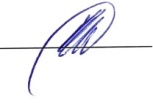 Составитель __________/Крыцула А.А.Заведующий кафедрой __________/ Крыцула А.А.СЕВЕРО-КАВКАЗСКИЙ ФИЛИАЛФЕДЕРАЛЬНОГО ГОСУДАРСТВЕННОГО БЮДЖЕТНОГО  ОБРАЗОВАТЕЛЬНОГО УЧРЕЖДЕНИЯ ВЫСШЕГО ОБРАЗОВАНИЯ«РОССИЙСКИЙ ГОСУДАРСТВЕННЫЙ УНИВЕРСИТЕТ ПРАВОСУДИЯ»(г. Краснодар)Тематика курсовых работ по гражданскому праву(особенная часть).Понятие и система обязательств в гражданском праве.Основные тенденции развития обязательственного права.Правовое регулирование обязательств по осуществлению предпринимательской деятельности.Долевые и солидарные обязательства.Обязательства с участием третьих лиц.Уступка требования и перевод долга в обязательствах.Понятие и способы исполнения обязательств.Залог и его значение в рыночной экономике.Ипотека и ипотечный кредит.Банковская гарантия.Развитие способов обеспечения исполнения обязательства при переходе к рынку.Договор как инструмент организации взаимосвязей участников имущественного оборота.Свобода договоров и договорная дисциплина при переходе к рыночному хозяйству.Виды договоров и их классификация в гражданском праве.условия договора и обычаи делового оборота.Стадии и способы заключения гражданско-правовых договоров.Заключение договора на торгах и аукционах.Биржевые договоры (контракты).Публичные договоры в гражданском праве.Договоры присоединения.Предварительный договор.Смешанные и нетипичные договоры в гражданском праве.Договор внешнеторговой купли-продажи.Договор розничной купли-продажи и защита прав граждан-потребителей в торговом обслуживании.Ответственность продавца за продажу товара ненадлежащего качества.Виды договоров купли-продажи.Договор мены и бартерная торговля.Договор поставки и организация взаимосвязей по сбыту промышленной продукции.Содержание и исполнение договора поставки.Правовое регулирование оптовой торговли.Договор аренды и его основные разновидности.Договор аренды с условием выкупа арендуемого имущества.Особенности аренды имущественных комплексов.Договоры лизинга.Аренда земельных участков.Концессионные договоры.Предоставление жилых помещений в государственном и муниципальном жилом фонде.Договоры жилищного найма и аренды жилых помещений.Жилищные права членов семьи нанимателя в различных жилищных фондах.Обмен жилыми помещениями.Изменение договора жилищного найма.Гарантии жилищных прав граждан при расторжении договоров жилищного найма.Право члена жилищного кооператива на квартиру.Предоставление и использование жилых помещений в общежитиях.Подрядные договоры в гражданском праве.Защита прав граждан-потребителей в бытовом обслуживании.Договор подряда на капитальное строительство в условиях перехода к рынку.Договоры в инвестиционном процессе.Договоры в сфере создания и использования достижений науки и техники.Лицензионные договоры об использовании изобретений.Договор о передаче «ноу-хау».Авторские договоры.Понятие и виды гражданско-правовых обязательств по оказанию услуг.Транспортные обязательства и транспортные договоры.Транспортные организационные договоры.Договор перевозки груза на отдельном виде транспорта (железнодорожном, морском, автомобильном, авиационном, речном).Договор перевозки груза в прямом смешанном сообщении.Чартерные договоры.Договор перевозки пассажиров и багажа.Договор экспедиции.Правовые средства обеспечения сохранности грузов на различных видах транспорта.Страхование и страховые обязательства.Содержание страхового обязательства.Система и виды страховых обязательств.Исполнение страхового обязательства.Обязательства имущественного страхования.Договоры имущественного страхования в сфере предпринимательства.Договоры личного страхования.Договор банковского счета.Расчетные правоотношения.Правовое регулирование аккредитивной формы расчетов.Вексель и вексельные правоотношения.Правовое регулирование банковского кредитования.Правовое регулирование коммерческого кредитования.Договор банковской ссуды.Правовой режим банковских вкладов граждан.Понятие и виды кредитных обязательств.Договоры торгового (коммерческого) посредничества в предпринимательской деятельности.Поручение, комиссия и агентский договор.Комиссионные договоры во внешней торговле.Договор о совместной деятельности и простое товарищество.Учредительный договор.Договорные и внедоговорные обязательства.Деликтные обязательства и гражданско-правовая ответственность.Условия ответственности за причинение имущественного вреда.Возмещение морального вреда в деликтных обязательствах.Понятие и виды источников повышенной опасности.Имущественная ответственность за вред, причиненный государственными органами и должностными лицами.Имущественная ответственность за вред, причиненный жизни и здоровью граждан.Имущественная ответственность за вред, причиненный несовершеннолетними и недееспособными гражданами.Значение вины потерпевшего в обязательствах из причинения вреда.Ответственность лиц, совместно причинивших имущественный вред.Причинная связь в деликтных обязательствах.Принцип полноты возмещения вреда в деликтных обязательствах.Имущественная ответственность за вред, причиненный автотранспортными средствами.Регрессная ответственность в деликтных обязательствах.Понятие и виды обязательств из неосновательного обогащения.Обязательства из неосновательного обогащения, возникающие в предпринимательской деятельности.Обязательства, возникающие из предотвращения угрозы ущерба чужому имуществу.Договоры об отчуждении недвижимости.Договор ренты.Договор коммерческой концессии (франчайзинга).Финансирование под уступку денежного требования (договор факторинга).Доверительное управление имуществом.Понятие и разновидности договора строительного подряда.Заключение и содержание договора строительного подряда.Утверждены на заседании кафедры от 31.08.22 г. Протокол №1.Составитель __________/Крыцула А.А.Заведующий кафедрой __________/ Крыцула А.А.